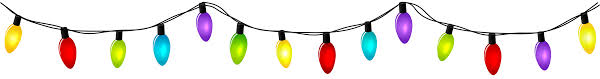 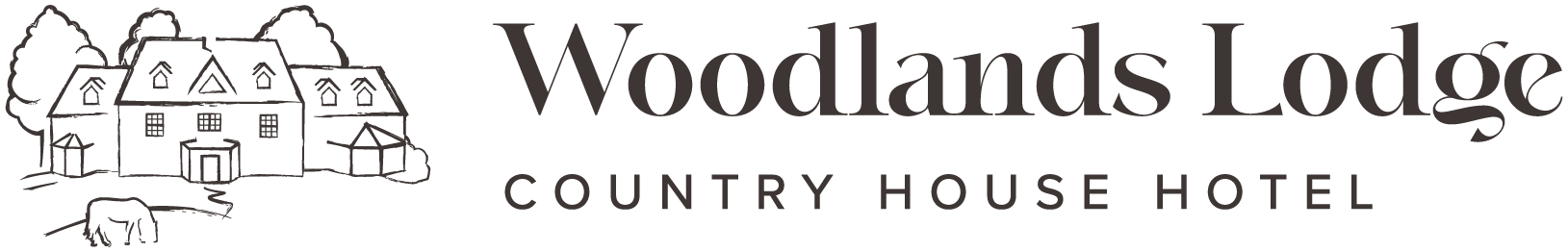 Christmas Party Menu 2024StartersRoast Tomato Soup (V)Homemade bread roll (GF on request)Smoked Salmon Canneloni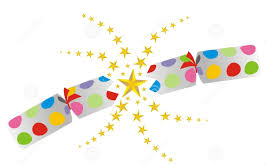 Avocado salad, lemon dressingCornfed Chicken Terrine red onion chutney, rocket, bread crisps (GF on request)Squash & Goats cheese tartletToasted nuts, watercressMainsRoast TurkeySage and onion stuffing, duck fat roast potatoes, seasonal vegetables, jus (GF on request)Roast Vegetable Nut RoastRoast potatoes, seasonal vegetables, jus (GF on request)Braised Lamb ShoulderFondant Potato, Grilled shallots, roasted carrots, jus (GF)Pan fried HakeCrushed New Potatoes, greens, prawn & Lobster Sauce (GF)DessertsChristmas PuddingRich brandy sauceLemon Pannacotta  Spiced berry compote, shortbread (GF on request)Dark Chocolate TartChocolate crumb, vanilla whipped cream, berriesSticky Toffee Pudding Toffee ice cream and toffee sauceSelection of CheesesCrackers, homemade chutney (GF on request)£25.00 2 courses / £30.00 3 courses / £50 Room hire